ПОРТФОЛИО Преподавателя_Аржанухиной Екатерины Владимировны__(Фамилия Имя Отчество)Основные сведенияОбразованиеДиссертацииОпыт работПреподаваемые дисциплиныИнновационные образовательные технологииОбласть научных интересовНаучные проектыКонференции, семинары и т.п.Основные публикацииС 1997 г. и по настоящее время опубликовано 51 научных и учебно-методических работ.Общественная деятельность (членство в диссертационных советах, редакционных советах, ученых советах, экспертных сообществах и пр.)Грамоты, благодарности, наградыДостижения студентовУчастие в программах дополнительного образованияПриложение: копии подтверждающих документов.Аржанухина Е.В. ___________________(подпись)Дата рождения29 сентября 1973 г.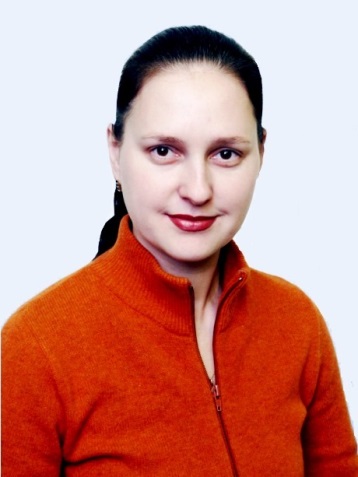 Структурное подразделениеКафедра «Природообустройство и водопользования»ДолжностьдоцентУченая степенькандидат сельскохозяйственных наукУченое званиедоцент № п/пГод окончанияОфициальное название учебного заведения  Специальность/направление Квалификация 11992Саратовский строительный техникум им.В.И.ленинаСанитарно технические устройства зданийТехник-сантехник21995Саратовский государственный агроинженерный университетВодное хозяйство и мелиорацияИнженер- мелиораторНазвание (ученая степень, специальность, тема)Год защитыДифференцированный режим орошения и водопотребление люцерны для условий Саратовского Заволжья. Диссертация на соискание ученой степени кандидата сельскохозяйственных наук. Специальность 06.01.02 – Мелиорация, рекультивация и охрана земель2001№п/пПериод работы (годы)Официальное название организации,структурное подразделениеДолжность11998 г. – 2002 г.ФГОУ ВПО Саратовский ГАУ, кафедра «Мелиорация, рекультивация и охрана земель»ассистент22002 г. – 2003 г.ФГОУ ВПО Саратовский ГАУ, кафедра «Мелиорация, рекультивация и охрана земель»Старший преподаватель32003 г. –  по н.в.ФГОУ ВПО Саратовский ГАУ, кафедра «Мелиоративные и строительные машины»ДоцентНаименования преподаваемых дисциплинРациональное природопользованиеОсновы природообустройства территорийОсновы проектирования и управления мелиоративными системамиПриборы и средства контроля природных процессовОхрана земельГидротехнические мелиорацииОхрана и восстановление почвенного покроваМелиоративное земледелиеСредства и методы оценки антропогенного воздействия на окружающую среду№п/пНаименование технологии и ее краткое описаниеДисциплина, в рамках которой используются инновационные образовательные технологии1ВизуализацияРежим орошения сельскохозяйственных культур 2ВизуализацияРегистрирующие самопищущие приборы. Термограф, барограф, термограф, гелиограф, самописец росы, плювиограф, анеморумбограф.3МоделированиеИсключение систематических погрешностей из результатов измерений влажности воздуха аспирационным психрометром способом введения поправок.ключевые слова, характеризующие область научных интересовРациональное использование оросительной воды,  неправленое на повышение эффективности  орошения, на предотвращение засоления и заболачивания, стока и смыва почвы.№ п/пНазвание проекта, гранта, контрактаГодСтатус участника проекта1Государственный контракт № 0373100129313000020  на выполнение работ по разработке профессионального стандарта специалиста по агромелиорации в рамках реализации распоряжения Правительства Российской Федерации от 29.11.2012г. №2204-р 08 октября 2013г.2013исполнитель2Реконструкция поселковой автодороги по ул. Ленина в с. Святославка Самойловского района Саратовской области»2015исполнитель3Договор подряд №1 от 01.04.2016г. Государственный контракт №580 от 28.04.20162016исполнитель4Договор 3/17от 18.05.2017г. Разработка проекта по объекту «Расчистка р. Исса в р.п. Исса- с.Каменный Брод Иссенскогого2017исполнитель5Договор 4/17от 18.05.2017г. Разработка проекта по объекту «Расчистка р. Мокша в р.п. Мокшан  Мокшанского района Пензенской области2017исполнитель6Договор 12/17от 06.02.2017г. Разработка по созданию обновлению топографических планов М1:10000 для размещения участка 2017исполнитель№ п/пНазвание конференции, дата проведения, место проведения (страна, город, организация и т.п.)Название доклада Содокладчики12341Экология здоровья и природопользования» Российская научно- практическая конференция посвященная 200-летию Саратовской губернии, 1997г.Анализ орошаемых площадей Энгельсской ОС Кравчук А.В.2Тезисы Российской научной конференции посвященной 100-летию со дня рождения д.г.н., профессора Кузника И.А. Саратов  1998г.Критерии оцен-ки влагообеспе-ченности сель-скохозяйствен-ного поляЗатинацкий С.В.Кравчук А.В.Овчинников А.Б.Скопцова Е.Ю.3Тезисы Российской научной конферен-ции Изд. в СГАУ им. Н.И. Вавилова Саратов, 1998г.Влияние темпе-ратурных характеристик на прирост люцерны в  условиях Саратовского ЗаволжьяКравчук А.В.4Проблемы научно-го обеспечения эко-номической эффек-тивности орошаемого  земледелия в рыночных условиях. Меж-дународная  науч-но-практической конференции. Волгоград 2001 год.Расчёт суммар-ного  водопо-требления кор-мовых культур в условиях ЗаволжьяЧумакова Л.Н.Колядина И.П.5Проблемы агропро-мышленного ком-плекса. Международная научно-практической кон-ференции «Пробле-мы АПК», посвя-щенной 60 летию Победы под Ста-линградом. Волго-град 2003г.Формирование поверхностного стока при раз-личных режимах орошения лю-церны в Завол-жье12346Современные оросительные мелиорации - состояние и перспективы. Международная научно - практическая конферен-ция, посвящённой 40-летию эколого-мелиоративного факультета ВГСА. Волгоград 2004г.Эффективность использования поливной воды при возделыва-нии кормовых культур в усло-виях Саратов-ского ЗаволжьяНикишанов А.Н.Скопцова Е.Ю.7Вавиловские чтения 2007. Международная научно-практическая конференция, посвя-щенная 120 годовщине со дня рождения академика Н.И. Вавилова. Часть 3.Изд-во «Наука». Саратов 2007Оптимизация пищевого режи-ма орошаемых земель при воз-делывании суданской травыНикишанов Н.А. Халилов Ш.А.8Конференция посвящённая 120 годовщине со дня рождения академика Н.И. Вавилова. Сборник часть 3. Саратов 2007Особенности формирования водного баланса орошаемых земель в условиях близкого залегания ГВ9Конференция профессорско-преподавательского состава и аспирантов по итогам научно-исследовательской, учебно-методической и воспитательной работы за 2008г. 2-6 февраля 2009г., Россия, г.Саратов, СГАУОпределение потерь поливной воды с поверхностным стоком расчетным методом10Научно-практическая конференция профессорско-преподавательского состава и аспирантов по итогам научно-исследовательской, учебно-методической работы в 2010г. 28-31 марта 2011г., Россия, г.Саратов, СГАУВлияние режима орошения на развитие и рост корневой массы люцерны11Основы рационального природопользования: III международная научно-практическая конференция, 2011год, Россия, Саратов, СГАУОценка влияния влажности почвы на образование поверхностного стока на темно-каштановых почвах Саратовского ЗаволжьяПрокопец Р.В.12Конференция профессорско-преподавательского состава и аспирантов по итогам научно-исследовательской, учебно-методической и воспитательной работы за 2012г. 20-24 февраля 2012 г., Россия, г.Саратов, СГАУВлияние режима орошения на развитие и рост корневой массы люцерны123413Конференция профессорско-преподавательского состава и аспирантов по итогам научно-исследовательской, учебно-методической и воспитательной работы за 2012г. 28 января-1 февраля 2012 г., Россия, г.Саратов, СГАУРациональное использование поливной воды при возделывании люцерны14II Всероссийская  научно-практическая конференция «Научное обеспечение развития АПК России», ПГСХА, Пенза 2012Эксплуатационный режим орошения зерновых культур как определяющий фактор водного режима в условиях Саратовского ЗаволжьяЛеонтьев С.А.15IV Международная научно-практическая конференция «Повышение управленческого, экономического, социального и инновационно-технического по-тенциала предприятий, отраслей и народнохозяйственных комплексов», ПГСХА, Пенза 2012.Влияние режима орошения на аккумуляцию корней в биологи-чески активном слое.Леонтьев С.А.16VIII Международная научно-практическая конференция «Агро-промышленный комплекс: состоя-ние, проблемы, перспективы», ПГСХА, Пенза 2012Режим орошения кукурузы на силос в условиях саратовского Заволжья.Леонтьев С.А., Шаврин Д.И., Миркина Е.Н., МельниченкоД.В.17VIII Международная научно-практическая конференция «Агропромышленный комплекс: состояние, проблемы, перспективы», ПГСХА, Пенза 2012Эффективная влажность поч-вы при выращивании зерновых культур в составе севооборота в условиях Саратовского Заволжья.Леонтьев С.А., Шаврин Д.И., Миркина Е.Н.18Конференция профессорско-преподавательского состава и аспирантов по итогам научно-исследовательской, учебно-методической и воспитательной работы за 2013г. 3-7 февраля 2014 г., Россия, г.Саратов, СГАУВлияние орошения  на прочность почвенной структуры19Конференция профессорско-преподавательского состава и аспирантов по итогам научно-исследовательской, учебно-методической и воспитательной работы за 2013г. 3-7 февраля 2014 г., Россия, г.Саратов, СГАУПрогнозирование изменения УГВ в Саратовском ЗаволжьеМедведева А.П.123420Конференция профессорско-преподавательского состава и аспирантов по итогам научно-исследовательской, учебно-методической и воспитательной работы за 2014г. 23-27 февраля 2015 г., Россия, г.Саратов, СГАУОпределение потерь поливной воды с поверхностным стоком расчетным методом21Конференция профессорско-преподавательского состава и аспирантов по итогам научно-исследовательской, учебно-методической и воспитательной работы за 2015г. 23-27 февраля 2015 г., Россия, г.Саратов, СГАУИспользование современных приборов и средств контроля в учебном процессе№№Наименование работы, ее видыНаименование работы, ее видыформы работыформы работыВыходные данныеВыходные данныеобъем в п.л.объем в п.л.объем в п.л.соавторы112233445556а) научные работыа) научные работыа) научные работыа) научные работыа) научные работыа) научные работыа) научные работыа) научные работыа) научные работыа) научные работыа) научные работыа) научные работы11Анализ орошаемых площадей Энгельсской ОС (тезисы)Анализ орошаемых площадей Энгельсской ОС (тезисы)печ.«Экология здоровья и природопользования» Российская научно- практическая конференция посвященная 200-летию Саратовской губернии, 1997г.«Экология здоровья и природопользования» Российская научно- практическая конференция посвященная 200-летию Саратовской губернии, 1997г.0,210,110,210,110,210,11Кравчук А.В.Кравчук А.В.22Потери  поливной воды из корнеобитаемого слоя на темно-каштановых почвах (статья)Потери  поливной воды из корнеобитаемого слоя на темно-каштановых почвах (статья)печ.Информационный листок №189-97г.  ЦНТИ – Саратов 1997г.Информационный листок №189-97г.  ЦНТИ – Саратов 1997г.0,20,10,20,10,20,1Кравчук А.В.Скопцова Е.Ю.Кравчук А.В.Скопцова Е.Ю.33Критерии оценки влагообеспеченности сельскохозяйственного поля (тезисы)Критерии оценки влагообеспеченности сельскохозяйственного поля (тезисы)печ.Тезисы Российской научной конференции посвященной 100-летию со дня рождения д.г.н., профессора Кузника И.А. Саратов  1998г.Тезисы Российской научной конференции посвященной 100-летию со дня рождения д.г.н., профессора Кузника И.А. Саратов  1998г.0,120,030,120,030,120,03Затинацкий С.В.Кравчук А.В.Овчинников А.Б.Скопцова Е.Ю.Затинацкий С.В.Кравчук А.В.Овчинников А.Б.Скопцова Е.Ю.44Влияние температурных характеристик на прирост люцерны в  условиях Саратовского Заволжья (статья)Влияние температурных характеристик на прирост люцерны в  условиях Саратовского Заволжья (статья)печ.Тезисы Российской научной конференции Изд. в СГАУ им. Н.И. Вавилова Саратов, 1998г.Тезисы Российской научной конференции Изд. в СГАУ им. Н.И. Вавилова Саратов, 1998г.0,10,030,10,030,10,03Кравчук А.В.Кравчук А.В.55Инфильтрация оросительной воды при поливе кормовых культур в Саратовском Заволжье(статья) Инфильтрация оросительной воды при поливе кормовых культур в Саратовском Заволжье(статья) печ.Научные проблемы мелиорации и электрификации сельского хозяйства в зоне Нижнего Поволжья Сборник научных работ Саратов 1999г.Научные проблемы мелиорации и электрификации сельского хозяйства в зоне Нижнего Поволжья Сборник научных работ Саратов 1999г.0,20,150,20,150,20,15Кравчук А.В.Скопцова Е.Ю.Кравчук А.В.Скопцова Е.Ю.66Влияние орошения на прочность почвенной структуры (статья)Влияние орошения на прочность почвенной структуры (статья)печ.Основы рационального природопользования Сборник научных работ Саратов 1999г.Основы рационального природопользования Сборник научных работ Саратов 1999г.0,210,110,210,110,210,11Кравчук А.В.Кравчук А.В.77Расчёт суммарного  водопотребления кормовых культур в условиях Заволжья(статья) Расчёт суммарного  водопотребления кормовых культур в условиях Заволжья(статья) печ.«Проблемы научного обеспечения экономической эффективности орошаемого  земледелия в рыночных условиях »Материалы международной научно-практической конференции. Волгоград 2001 год.«Проблемы научного обеспечения экономической эффективности орошаемого  земледелия в рыночных условиях »Материалы международной научно-практической конференции. Волгоград 2001 год.0,15 0,040,15 0,040,15 0,04Чумакова Л.Н.Колядина И.П.Чумакова Л.Н.Колядина И.П.88Дифференцированный режим орошения и водопотребление люцерны для условий Саратовского ЗаволжьяДифференцированный режим орошения и водопотребление люцерны для условий Саратовского ЗаволжьяРукописьДиссертация на соискание ученой степени кандидата сельскохозяйственных наук2001г.Диссертация на соискание ученой степени кандидата сельскохозяйственных наук2001г.180стр.180стр.180стр.99Дифференцированный режим орошения и водопотребление люцерны для условий Саратовского ЗаволжьяРукописьРукописьАвтореферат диссертации на соискание ученой степени кандидата сельскохозяйственных наук2001г.Автореферат диссертации на соискание ученой степени кандидата сельскохозяйственных наук2001г.1111010Рациональное использование поливной воды при возделывании люцерны (статья)Рациональное использование поливной воды при возделывании люцерны (статья)печ.печ.Вопросы мелиорации и водного хозяйства Сар. обл. Сборник научных работ. Саратов . Вопросы мелиорации и водного хозяйства Сар. обл. Сборник научных работ. Саратов . 0,20,110,20,110,20,11Кравчук А.В.Кравчук А.В.1111Зависимость ирригационной эрозии темно-каштановых почв Саратовского Заволжья от технологии полива (статья)Зависимость ирригационной эрозии темно-каштановых почв Саратовского Заволжья от технологии полива (статья)печ.печ.Мелиорация антропогенных ландшафтов. Межвузовский сборник научных трудов. Том 16.  Новочеркасск .Мелиорация антропогенных ландшафтов. Межвузовский сборник научных трудов. Том 16.  Новочеркасск .0,250,190,250,190,250,19Ольгаренко В.И.Ольгаренко В.И.1212Инфильтрационные потери воды на полях кормовой свеклы и люцерны (статья)Инфильтрационные потери воды на полях кормовой свеклы и люцерны (статья)печ.печ.Мелиорация и водное хозяйство. Журнал № 6. Москва .Мелиорация и водное хозяйство. Журнал № 6. Москва .0,120,10,120,10,120,1Григоров М.С.Чумакова Л.Н.Колядина И.П.Григоров М.С.Чумакова Л.Н.Колядина И.П.1313Формирование поверхностного стока при различных режимах орошения люцерны в Заволжье (статья)Формирование поверхностного стока при различных режимах орошения люцерны в Заволжье (статья)печ.печ.Проблемы агропромышленного комплекса. Материалы международной научно-практической конференции «Проблемы АПК», посвященной 60 летию Победы под Сталинградом. Волгоград 2003г.Проблемы агропромышленного комплекса. Материалы международной научно-практической конференции «Проблемы АПК», посвященной 60 летию Победы под Сталинградом. Волгоград 2003г.0,10,10,11414Эффективность использования поливной воды при возделывании кормовых культур в условиях Саратовского Заволжья (статья)Эффективность использования поливной воды при возделывании кормовых культур в условиях Саратовского Заволжья (статья)печ.печ.Современные оросительные мелиорации - состояние и перспективы. Материалы международной научно - практической конференции, посвящённой 40-летию эколого-мелиоративного факультета ВГСА. Волгоград 2004г.Современные оросительные мелиорации - состояние и перспективы. Материалы международной научно - практической конференции, посвящённой 40-летию эколого-мелиоративного факультета ВГСА. Волгоград 2004г.0,25		0,090,25		0,090,25		0,09Никишанов А.Н.Скопцова Е.Ю.Никишанов А.Н.Скопцова Е.Ю.1515Влияние режима орошения на развитие и рост корневой массы люцерны (статья)Влияние режима орошения на развитие и рост корневой массы люцерны (статья)печ.печ.Системные исследования природно-техногенных комплексов нижнего Поволжья. Сборник научных работ выпуск 2. Саратов 2007г.Системные исследования природно-техногенных комплексов нижнего Поволжья. Сборник научных работ выпуск 2. Саратов 2007г.0,20,21616Методы расчёта водопотребления кукурузы в условиях орошения Саратовского Заволжья (статья)Методы расчёта водопотребления кукурузы в условиях орошения Саратовского Заволжья (статья)печ.печ.Основы рационального природопользования. Сборник научных работ. Саратов 2007г.Основы рационального природопользования. Сборник научных работ. Саратов 2007г.0,340,160,340,16ОвчинниковА.Б.ОвчинниковА.Б.ОвчинниковА.Б.1717Оптимизация пищевого режима орошаемых земель при возделывании суданской травыОптимизация пищевого режима орошаемых земель при возделывании суданской травыпеч.печ.Вавиловские чтения-2007. Материалы международной научно-практической конференции, посвященной 120 годовщине со дня рождения академика Н.И. вавилова. Часть 3.Изд-во «Наука». Саратов 2007Вавиловские чтения-2007. Материалы международной научно-практической конференции, посвященной 120 годовщине со дня рождения академика Н.И. вавилова. Часть 3.Изд-во «Наука». Саратов 20070,1260,050,1260,05Никишанов Н.А. Халилов Ш.А.Никишанов Н.А. Халилов Ш.А.Никишанов Н.А. Халилов Ш.А.1818Н.И. Вавилов об ирригации в Заволжье и актуальность его учения сегодня (статья)Н.И. Вавилов об ирригации в Заволжье и актуальность его учения сегодня (статья)печ.печ.Мелиорация и водное хозяйство. Журнал №5. Москва .Мелиорация и водное хозяйство. Журнал №5. Москва .0,30,070,30,07Григоров М.С.Чумакова Л.Н.Трондин С.А.Григоров М.С.Чумакова Л.Н.Трондин С.А.Григоров М.С.Чумакова Л.Н.Трондин С.А.1919Особенности формирования водного баланса орошаемых земель в условиях близкого залегания ГВ (статья)Особенности формирования водного баланса орошаемых земель в условиях близкого залегания ГВ (статья)печ.печ.Материалы конференции посвящённые 120 годовщине со дня рождения академика Н.И. Вавилова. Сборник часть 3.Материалы конференции посвящённые 120 годовщине со дня рождения академика Н.И. Вавилова. Сборник часть 3.0,270,120,270,12Никишанов А.Н.Никишанов А.Н.Никишанов А.Н.2020Эффективность использования поливной воды при возделывании кормовой культуры в условиях Саратовского Заволжья (статья)Эффективность использования поливной воды при возделывании кормовой культуры в условиях Саратовского Заволжья (статья)печ.печ.Саратов – в сборник научных работ «Проблемы научного обеспечения сельскохозяйственного производства и образования»: изд-во СГАУ им. Н.И. Вавилова, 2008 – С. 3-5Саратов – в сборник научных работ «Проблемы научного обеспечения сельскохозяйственного производства и образования»: изд-во СГАУ им. Н.И. Вавилова, 2008 – С. 3-50,20,20,20,22121Влияние режима орошения на развитие и рост корневой массы люцерныВлияние режима орошения на развитие и рост корневой массы люцерныпеч.печ.ООО Издательский Центр «Наука» Саратов 2008гООО Издательский Центр «Наука» Саратов 2008г0,180,182222Оценка влияния влажности почвы на образование поверхностного стока на темно-каштановых почвах Саратовского Заволжья (статья)Оценка влияния влажности почвы на образование поверхностного стока на темно-каштановых почвах Саратовского Заволжья (статья)печ.печ.Основы рационального природопользования: Материалы III международной научно-практической конференции (ФГБОУ ВПО «Саратовский ГАУ») / Издательство «Саратовский источник», Саратов, 2011. – С. – 214-218.Основы рационального природопользования: Материалы III международной научно-практической конференции (ФГБОУ ВПО «Саратовский ГАУ») / Издательство «Саратовский источник», Саратов, 2011. – С. – 214-218.0,30,150,30,15Прокопец Р.В.Прокопец Р.В.Прокопец Р.В.2323Эксплуатационный режим орошения зерновых культур как определяющий фактор водного режима в условиях Саратовского ЗаволжьяЭксплуатационный режим орошения зерновых культур как определяющий фактор водного режима в условиях Саратовского Заволжьяпеч.печ.II Всероссийская  научно-практическая конференция «Научное обеспечение развития АПК России», ПГСХА, Пенза 2012II Всероссийская  научно-практическая конференция «Научное обеспечение развития АПК России», ПГСХА, Пенза 20120,250,10,250,1Леонтьев С.А.Леонтьев С.А.Леонтьев С.А.2424Влияние режима орошения на аккумуляцию корней в биологически активном слое.Статья.Влияние режима орошения на аккумуляцию корней в биологически активном слое.Статья.печ.печ.IV Международная научно-практическая конференция «Повышение управленческого, экономического, социального и инновационно-технического потенциала предприятий, отраслей и народнохозяйственных комплексов», ПГСХА,Пенза 2012.IV Международная научно-практическая конференция «Повышение управленческого, экономического, социального и инновационно-технического потенциала предприятий, отраслей и народнохозяйственных комплексов», ПГСХА,Пенза 2012.0,310,160,310,16Леонтьев С.А.Леонтьев С.А.Леонтьев С.А.2525Режим орошения кукурузы на силос в условиях саратовского Заволжья.Статья.Режим орошения кукурузы на силос в условиях саратовского Заволжья.Статья.печ.печ.VIII Международная научно-практическая конференция «Агропромышленный комплекс: состояние, проблемы, перспективы», ПГСХА, Пенза 2012VIII Международная научно-практическая конференция «Агропромышленный комплекс: состояние, проблемы, перспективы», ПГСХА, Пенза 20120,310,080,310,08Леонтьев С.А., Шаврин Д.И., Миркина Е.Н., Мельниченко Д.В.Леонтьев С.А., Шаврин Д.И., Миркина Е.Н., Мельниченко Д.В.Леонтьев С.А., Шаврин Д.И., Миркина Е.Н., Мельниченко Д.В.2626Эффективная влажность почвы при выращивании зерновых культур в составе севооборота в условиях Саратовского Заволжья.Статья.Эффективная влажность почвы при выращивании зерновых культур в составе севооборота в условиях Саратовского Заволжья.Статья.печ.печ.VIII Международная научно-практическая конференция «Агропромышленный комплекс: состояние, проблемы, перспективы», ПГСХА, Пенза 2012VIII Международная научно-практическая конференция «Агропромышленный комплекс: состояние, проблемы, перспективы», ПГСХА, Пенза 20120,310,080,310,08Леонтьев С.А., Шаврин Д.И., Миркина Е.Н.Леонтьев С.А., Шаврин Д.И., Миркина Е.Н.Леонтьев С.А., Шаврин Д.И., Миркина Е.Н.2727Мероприятия по улучшению инженерно-мелиоративного состояния малых  водных объектов города Саратова Мероприятия по улучшению инженерно-мелиоративного состояния малых  водных объектов города Саратова печ.печ.Вестник учебно-методического объединения по образованию в области природообустройства и водопользования. 2015. № 7 (7).Вестник учебно-методического объединения по образованию в области природообустройства и водопользования. 2015. № 7 (7).0,310,080,310,08ОвчинниковА.Б., Киселева Ю.Ю., Портянкин А.ДОвчинниковА.Б., Киселева Ю.Ю., Портянкин А.ДОвчинниковА.Б., Киселева Ю.Ю., Портянкин А.Д2828Использование современных приборов и средств контроля в учебном процессе студентов по направлению  подготовки «Природообустройство и водопользование»Использование современных приборов и средств контроля в учебном процессе студентов по направлению  подготовки «Природообустройство и водопользование»печ.печ.Вестник учебно-методического объединения по образованию в области природообустройства и водопользования. 2015.№ 7(7). С. 121-124.Вестник учебно-методического объединения по образованию в области природообустройства и водопользования. 2015.№ 7(7). С. 121-124.0,310,312929Исследование эффективной влажности почвы при выращивании зерновых культур в условиях Саратовского ЗаволжьяИсследование эффективной влажности почвы при выращивании зерновых культур в условиях Саратовского Заволжьяпеч.печ.Научная жизнь. 2015. №2. С. 22-26.Научная жизнь. 2015. №2. С. 22-26.Леонтьев С.А.Леонтьев С.А.Леонтьев С.А.3030Определение суммарного водопотребления сельскохозяйственных культур в Аридных ЗонахОпределение суммарного водопотребления сельскохозяйственных культур в Аридных Зонахпеч.печ.Научная жизнь. 2016. № 1. С. 41-51.Научная жизнь. 2016. № 1. С. 41-51.Корсак В.В. Прокопец Р.В. Никишанов А.Н. Юдина М.РКорсак В.В. Прокопец Р.В. Никишанов А.Н. Юдина М.РКорсак В.В. Прокопец Р.В. Никишанов А.Н. Юдина М.Р3131Формирование системы непрерывного аграрного образования на современном этапеФормирование системы непрерывного аграрного образования на современном этапепеч.печ.В сборнике: Основы рационального природопользования Сборник материалов V международной конференции. 2016. С. 193-197.В сборнике: Основы рационального природопользования Сборник материалов V международной конференции. 2016. С. 193-197.Никишанов А.Н. Прокопец Р.В. Янгалычина И.А.Никишанов А.Н. Прокопец Р.В. Янгалычина И.А.Никишанов А.Н. Прокопец Р.В. Янгалычина И.А.3232Анализ расчётных методов эвапотранспирации сельскохозяйственных культур с учётом климатической зональности ПоволжьяАнализ расчётных методов эвапотранспирации сельскохозяйственных культур с учётом климатической зональности Поволжьяпеч.печ.В сборнике: Проблемы и перспективы инновационного развития мирового сельского хозяйстваСборник статей VI Международной научно-практической конференции. ФГБОУ ВО Саратовский государственный аграрный университет; Под редакцией И.Ф. Сухановой. 2016. С. 289-292В сборнике: Проблемы и перспективы инновационного развития мирового сельского хозяйстваСборник статей VI Международной научно-практической конференции. ФГБОУ ВО Саратовский государственный аграрный университет; Под редакцией И.Ф. Сухановой. 2016. С. 289-292Юдина М.Р. Корсак В.В. Прокопец Р.В. Никишанов А.Н.Юдина М.Р. Корсак В.В. Прокопец Р.В. Никишанов А.Н.Юдина М.Р. Корсак В.В. Прокопец Р.В. Никишанов А.Н.3333Энергетическая оценка создания рекреационных насаждений города Саратова с применением агроэнергетических эквивалентовЭнергетическая оценка создания рекреационных насаждений города Саратова с применением агроэнергетических эквивалентовпеч.печ.В сборнике: Основы рационального природопользования Сборник материалов V международной конференции. 2016. С. 193-197.В сборнике: Основы рационального природопользования Сборник материалов V международной конференции. 2016. С. 193-197.Овчинников А.Б. Мещеряков В.А., Портянкин А.Д.Овчинников А.Б. Мещеряков В.А., Портянкин А.Д.Овчинников А.Б. Мещеряков В.А., Портянкин А.Д.3434Влияние температуры и режима орошения на прирост зеленой массы люцерны в условиях Саратовского ЗаволжьяВлияние температуры и режима орошения на прирост зеленой массы люцерны в условиях Саратовского Заволжьяпеч.печ.В сборнике: Основы рационального природопользования Сборник материалов V международной конференции. 2016. С. 193-197.В сборнике: Основы рационального природопользования Сборник материалов V международной конференции. 2016. С. 193-197.Овчинников А.Б.Никишанов А.НОвчинников А.Б.Никишанов А.НОвчинников А.Б.Никишанов А.Н3535Влияние технологии полива на формирование поверхностного стока при различных режимах орошения в Саратовском ЗаволжьеВлияние технологии полива на формирование поверхностного стока при различных режимах орошения в Саратовском ЗаволжьепечпечВ сборнике: Проблемы и перспективы развития мелиорации в современных условиях Сборник научных трудов по материалам научно-практической конференции с международным участием, посвященной 50-летию образования Волжского НИИ гидротехники и мелиорации.  2016. С. 16-19.В сборнике: Проблемы и перспективы развития мелиорации в современных условиях Сборник научных трудов по материалам научно-практической конференции с международным участием, посвященной 50-летию образования Волжского НИИ гидротехники и мелиорации.  2016. С. 16-19.0,200,150,200,15Никишанов А.ННикишанов А.ННикишанов А.Н3636Роль высшего профессионального образования в процессе модернизации мелиоративного комплекса Роль высшего профессионального образования в процессе модернизации мелиоративного комплекса печ.печ.В сборнике: Проблемы и перспективы развития мелиорации в современных условиях Сборник научных трудов по материалам научно-практической конференции с международным участием, посвященной 50-летию образования Волжского НИИ гидротехники и мелиорации.  2016. С. 255-260.В сборнике: Проблемы и перспективы развития мелиорации в современных условиях Сборник научных трудов по материалам научно-практической конференции с международным участием, посвященной 50-летию образования Волжского НИИ гидротехники и мелиорации.  2016. С. 255-260.0,200,150,200,15Прокопец Р.В. Никишанов А.НПрокопец Р.В. Никишанов А.НПрокопец Р.В. Никишанов А.Н3737Анализ технических возможностей современных систем вентиляцииАнализ технических возможностей современных систем вентиляциипеч.печ. В сборнике: Современное состояние и перспективы развития строительства,  теплогазоснабжения и энергообеспечения материалы VI Международной научно-практической конференции 2017. С. 78-81. В сборнике: Современное состояние и перспективы развития строительства,  теплогазоснабжения и энергообеспечения материалы VI Международной научно-практической конференции 2017. С. 78-81.Горбачева М.П.Горбачева М.П.Горбачева М.П.3838Применение геоинформационных систем в мелиорацииПрименение геоинформационных систем в мелиорациипеч.печ.В сборнике: Геоинформационные технологии в сельском хозяйстве, природообустройстве и защите окружающей среды. 2017. С. 3-5В сборнике: Геоинформационные технологии в сельском хозяйстве, природообустройстве и защите окружающей среды. 2017. С. 3-50,180,070,180,07Урынгалиева Е.С.Урынгалиева Е.С.Урынгалиева Е.С.3939ГИС-технологии в проектировании и строительстве инженерных коммуникацийГИС-технологии в проектировании и строительстве инженерных коммуникацийпеч.печ.В сборнике: Геоинформационные технологии в сельском хозяйстве, природообустройстве и защите окружающей среды. 2017. С. 5-8В сборнике: Геоинформационные технологии в сельском хозяйстве, природообустройстве и защите окружающей среды. 2017. С. 5-80,200,050,200,05Шишканов А.П.Шишканов А.П.Шишканов А.П.4040Сценарии глобального потепления и прогнозы изменений агроклиматических ресурсов поволжьяСценарии глобального потепления и прогнозы изменений агроклиматических ресурсов поволжьяпеч.печ.Аграрный научный журнал. 2018. № 1. С. 51-55.Аграрный научный журнал. 2018. № 1. С. 51-55.Корсак В.В., Кравчук А.В., Прокопец Р.В., Никишанов А.Н., Корсак В.В., Кравчук А.В., Прокопец Р.В., Никишанов А.Н., Корсак В.В., Кравчук А.В., Прокопец Р.В., Никишанов А.Н., б) учебно- методические работыб) учебно- методические работыб) учебно- методические работыб) учебно- методические работыб) учебно- методические работыб) учебно- методические работыб) учебно- методические работыб) учебно- методические работыб) учебно- методические работыб) учебно- методические работыб) учебно- методические работыб) учебно- методические работыб) учебно- методические работы11223344555664141Методические указания для проведения учебной практики по почвоведениюМетодические указания для проведения учебной практики по почвоведениюпеч.печ.Волгоград/ВГСХА2000 годВолгоград/ВГСХА2000 год1,250,71,250,71,250,7Григоров М.С.Мариненко В.Е.Григоров М.С.Мариненко В.Е.4242Проектирование инженерно-мелиоративных системПроектирование инженерно-мелиоративных системпеч.печ.Учебное пособие по курсовому и дипломному проектированию.Волгоград 2001 год.Учебное пособие по курсовому и дипломному проектированию.Волгоград 2001 год.2,30,52,30,52,30,5Григоров М.С.Ляшенко В.В.Мариненко В.Е.Бормотов А.Л.Григоров М.С.Ляшенко В.В.Мариненко В.Е.Бормотов А.Л.4343Внутрихозяйственная оросительная сеть при поливе дождеванием.Внутрихозяйственная оросительная сеть при поливе дождеванием.печ.печ.Методические указания .Волгоград 2002 годМетодические указания .Волгоград 2002 год1,750,91,750,91,750,9Григоров М.С.Мариненко В.Е.Сарана С.В.Григоров М.С.Мариненко В.Е.Сарана С.В.4444Орошение лесного питомника (методические указанияОрошение лесного питомника (методические указанияпеч.печ.Учебное пособие. Саратов 2007г.Учебное пособие. Саратов 2007г.111,0111,0111,0Чумакова Л.Н.Кравчук А.В.Леонтьев С.А.Скопцова Е.Ю.Чумакова Л.Н.Кравчук А.В.Леонтьев С.А.Скопцова Е.Ю.4545Основы природообустройства территорий (методические указания)Основы природообустройства территорий (методические указания)печ.печ.Саратов: Центр полиграфических и копировальных услуг. Предприниматель Серман Ю.Б. Свидетельство №3117 Саратов, 2010. – 40 с.Саратов: Центр полиграфических и копировальных услуг. Предприниматель Серман Ю.Б. Свидетельство №3117 Саратов, 2010. – 40 с.4,50,54,50,54,50,5Чумакова Л.Н.Никишанов А.Н.,Леонтьев С.А.,Шаврин Д.И.Столбушкин В.А.Чумакова Л.Н.Никишанов А.Н.,Леонтьев С.А.,Шаврин Д.И.Столбушкин В.А.4646Расчет режима орошения сельскохозяйственных культур при дождевании (методические указания)Расчет режима орошения сельскохозяйственных культур при дождевании (методические указания)печ.печ.Саратов: Центр полиграфических и копировальных услуг. Предприниматель Серман Ю.Б. Свидетельство №3117 Саратов, 2012. – 40 с.Саратов: Центр полиграфических и копировальных услуг. Предприниматель Серман Ю.Б. Свидетельство №3117 Саратов, 2012. – 40 с.2,750,52,750,52,750,5Леонтьев С.А., Никишанов А.Н.,  Кравчук А.В, Мельниченко Д.В.Леонтьев С.А., Никишанов А.Н.,  Кравчук А.В, Мельниченко Д.В.4747Природно- техногенные комплексы природообустройства (методические указания) Природно- техногенные комплексы природообустройства (методические указания) печ.печ.Саратов: Центр полиграфических и копировальных услуг. Предприниматель Серман Ю.Б. Свидетельство №3117 Саратов, 2012. – 40 с.Саратов: Центр полиграфических и копировальных услуг. Предприниматель Серман Ю.Б. Свидетельство №3117 Саратов, 2012. – 40 с.2,50,52,50,52,50,5Чумакова Л.Н.Никишанов А.Н.,Леонтьев С.А.,Прокопец Р.В.Чумакова Л.Н.Никишанов А.Н.,Леонтьев С.А.,Прокопец Р.В.4848Приборы и средства контроля природных процессов на мелиоративных системах (методические указания)Приборы и средства контроля природных процессов на мелиоративных системах (методические указания)печ.печ.Саратов: Центр полиграфических и копировальных услуг. Предприниматель Серман Ю.Б. Свидетельство №3117 Саратов, 2012. – 36 с.Саратов: Центр полиграфических и копировальных услуг. Предприниматель Серман Ю.Б. Свидетельство №3117 Саратов, 2012. – 36 с.2,251,22,251,22,251,2Никишанов А.Н.Прокопец Р.В.Завадский И.С.Шаврин Д.И.Никишанов А.Н.Прокопец Р.В.Завадский И.С.Шаврин Д.И.4949Управление мелиоративными водохозяйственными системами с помощью компьютерных технологий (методические указания)Управление мелиоративными водохозяйственными системами с помощью компьютерных технологий (методические указания)печ.печ.Саратов: Центр полиграфических и копировальных услуг. Предприниматель Серман Ю.Б. Свидетельство №3117 Саратов, 2012. – 26 с.Саратов: Центр полиграфических и копировальных услуг. Предприниматель Серман Ю.Б. Свидетельство №3117 Саратов, 2012. – 26 с.1,50,31,50,31,50,3Чумакова Л.Н.Прокопец Р.В.Завадский И.С.Шаврин Д.И.Чумакова Л.Н.Прокопец Р.В.Завадский И.С.Шаврин Д.И.5050Планирование природных мероприятий (методические указания)Планирование природных мероприятий (методические указания)печ.печ.Саратов: Центр полиграфических и копировальных услуг. Предприниматель Серман Ю.Б. Свидетельство №3117 Саратов, 2012. – 29 с.Саратов: Центр полиграфических и копировальных услуг. Предприниматель Серман Ю.Б. Свидетельство №3117 Саратов, 2012. – 29 с.1,751,751,75Прокопец Р.В.Завадский И.С.Шаврин Д.И.Прокопец Р.В.Завадский И.С.Шаврин Д.И.5151Управление потенциальным и эффективным плодородием почв в мелиоративном земледелииУправление потенциальным и эффективным плодородием почв в мелиоративном земледелиипеч.печ.Саратов: ФГБОУ ВО Саратовский  ГАУ. ИП Зуев А.А.-2016.-30с.Саратов: ФГБОУ ВО Саратовский  ГАУ. ИП Зуев А.А.-2016.-30с.2,02,02,0Пронько Н.А. Корсак В.В. Прокопец Р.В. Никишанов А.Н.Пронько Н.А. Корсак В.В. Прокопец Р.В. Никишанов А.Н.№п/пСтатус (член, эксперт и т.п.) название совета, сообществаПериод участия (годы)1Куратор2012 г. - по н.в.2Ответственный за СМК2009 г. – по н.в.3Заместитель декана заочного факультета2014 г. – по 20154Член государственной экзаменационной комиссии в проведении государственного экзамена (ЕГЭ)2015 г. – по 20165Член государственной экзаменационной комиссии в проведении государственного экзамена (ЕГЭ)2016 г. – по 20176Член государственной экзаменационной комиссии в проведении государственного экзамена (ЕГЭ)№п/пНазваниеНаименование организации выдавшей грамоту, наградуГод присвоения12341Грамота за 3 место в соревнованиях по плаванию, 1 Всероссийской Спартакиаде «Здоровья» среди профессорско-преподавательского состава и сотрудников аграрных вузов Минсельхоза РоссииМинистерство  сельского хозяйства Российской Федерации ФГУ ВПО Саратовский Государственной Аграрный Университет им. Н.И.Вавилова20102Грамота за 2 место в соревнованиях по плаванию, 2 Спартакиады «Здоровья» среди профессорско-преподавательского состава и сотрудников вузов Минсельхоза РоссииМинистерство  сельского хозяйства Российской Федерации Всероссийская ассоциация Образовательных учреждений АПК и рыболовства Башкирской Государственной Аграрный Университет20113Грамота за 2 место в соревнованиях по плаванию,  «Спартакиады  Здоровья» среди профессорско-преподавательского состава  высших учебных заведений Саратовской области 2012 года.Правительство Саратовской области Министерство по развитию спорта и физической культуры Саратовской области20124Грамота за 2 место в соревнованиях по плаванию,  «Спартакиады  Здоровья» среди профессорско-преподавательского состава  высших учебных заведений Саратовской области 2013года.Правительство Саратовской области Министерство молодежной политики, спорта и туризма20135Диплом за 1 место в эстафете по плаванию в 5 Спартакиаде «Здоровья» среди профессорско-преподавательского сосава и сотрудников вузов Минсельхоза РоссииМинистерство  сельского хозяйства Российской Федерации ФГУ ВПО Алтайский Государственной Аграрный Университет 20146Грамота за 1 место в соревнованиях по плаванию,  «Спартакиады Здоровья» среди профессорско-преподавательского состава высших учебных заведений Саратовской области 2015года.Правительство Саратовской области Министерство молодежной политики, спорта и туризма20157Грамота за 1 место в соревнованиях по плаванию,  «Спартакиады Здоровья» среди профессорско-преподавательского состава высших учебных заведений Саратовской области 2016года.Правительство Саратовской области Министерство молодежной политики, спорта и туризма20168Грамота за 2 место в соревнованиях по плаванию, 8 Спартакиады «Здоровья» среди профессорско-преподавательского состава и сотрудников вузов Минсельхоза РоссииМинистерство  сельского хозяйства Российской Федерации Всероссийская ассоциация Образовательных учреждений АПК и рыболовства Башкирской Государственной Аграрный Университет20179Грамота за 1 место в соревнованиях по плаванию,  «Спартакиады Здоровья» среди профессорско-преподавательского состава высших учебных заведений Саратовской области 2017года.Правительство Саратовской области Министерство молодежной политики, спорта и туризма2017№п/пФамилия, имя, отчество студента(ов)Достижения (награды полученные студентами под руководством преподавателя на конкурсах, олимпиадах, выставках и т.п.)Год получения1Тарантина М.Н.Диплом. Открытый конкурс на лучшую научную студенческую работу по естественным, техническим и гуманитарным наукам в вузах Российской Федерации2000№п/пНаименование программыОбъем,час.1Разработка учебно-методического обеспечения дисциплин в соответствии с ФГОС ВПО. Методы активного обучения. Дистанционное образование722Стажировка в ФГБНУ «ВолжНИИГиМ»с17.11.2015по 16.01.2016 